Fachschaftsvollversammlung WS 2020/21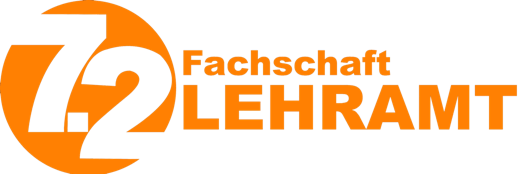 Dienstag 1. Dezember 2020 um 10 Uhr ZOOM  Link wird auf der Website Veröffentlicht TagesordnungTOP 1: Feststellung der BeschlussfähigkeitTOP 2: Wahl der Versammlungsleitung + ProtokollführungTOP 3: Bericht der letzten VollversammlungTOP 4: Genehmigung der Tagesordnung und des Protokoll der letzten VVTOP 5: Berichte und Entlastungen 5.1 Wahlausschuss 5.2 Vorstand (Geschäftsführung & Kassenwarte)5.2.1 Vorlage des Kassenberichtes5.2.2 Genehmigung durch die Kassenprüfer5.2.3 Entlastung der Kassenprüfer5.2.4 Entlastung der Kassenwarte5.2.5 Bericht der Geschäftsführung5.2.6 Entlastung der Geschäftsführung5.3 Bericht des Fachschaftsrats 		5.3.1 Referat Semesterprogramm		5.3.2 Referat Öffentlichkeitsarbeit		5.3.3 Referat Erstsemesterarbeit (ESA)		5.3.4 Referat Lehre		5.3.5 Berichte aus Gremien und Arbeitsgruppen5.3.6 Entlastung des FachschaftsratsTOP 6: Anträge	6.1 Resolution „Erstitüte“		6.2 Sonstige AnträgeTOP 7: Entlastung und Wahlen der SeniorateTOP 8: Sonstiges TOP 9: Wahlvorschläge & Wahl 	9.1 Wahl der Kassenwarte	9.2 Wahl der Geschäftsführung	9.3 Wahl der Kassenprüfer	9.4 Wahl des Fachschaftsrates